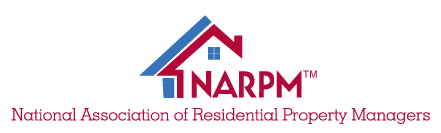 2018-2019 NARPM Strategic PlanUpdated September 2018MissionNARPM® provides resources for residential property management professionals who desire to learn, grow, and build relationships.VisionNARPM® will be the recognized leader in residential property management.Core Values that Guide NARPM®Networking – Cooperation and sharing as colleagues.Education – Promotion of education and business development.Advocacy – Advance the profession by influencing issues that impact the residential property management industry.Professionalism – Recognize expertise through professional designation.Ethics – Respect and integrity among members brought about by ethical, honest and credible behavior.MEMBER VALUE AND BENEFITSNARPM must improve customer satisfaction/service of the designation program – Professional Development(suggested actions: Members satisfaction rating is low on the designation program process and must be enhanced. Establish timeline on when changes will be in place)Grow the number of NARPM designees – Professional Development Committee(suggested action: determine the amount of increase and when it will be realized)Understand members demand for top education courses – Professional Development Committee(suggested action: Fill the members need for requested education courses. Survey members and ask for feedback and create needed courses)MEMBERSHIPNARPM membership to be 7,500 by 2020 – Member Services Committee(suggested action: promote the growth of NARPM to 7,500 by 2020; set metrics and timelines for the program)More Members using the New Member Incentives – Member Services Committee(suggested action: Revamp new member incentives program to determine how to get more members to use the program)Chapters can grow with incentives – Member Services(suggested action: give money to chapters for new members, not just those retained. Send action plan on why this will work)NARPM can be found online – Communications with input from Member Services(suggested action: NARPM  increases online presence. Set percentage of increase and timeline to realize this increase)MEMBER/VENDOR ENGAGEMENTEnhanced Leadership Training will grow future chapter leaders –Board of Directors(suggested action: look at ways to enhance Leadership training to build more effective leaders and create more people willing to fill leadership positions)NARPM desires to have a “space” to promote rental database – AD HOC(suggested action: Look at establishing a rental database for members use)NARPM Affiliate Program needs to be used by members  - AD HOC (May want affiliates involved in this program. RFP)(suggested action: Improve the current affinity program that becomes a true Vendor program)MARKETING/BRANDINGDevelop and Implement a membership marketing plan – Communications Committee with input from Member Services(Suggested actions: Saturate strong NARPM areas with dedicated sales person to target and follow up. Establish goals for the plan and a timeline)GOVERNMENTAL ADVOCACYRevamp NARPM PAC to be more effective – Governmental Affairs Committee(suggested actions – Revamp the NARPM PAC. Set time for completion and guidelines for PAC trustees)National Governmental Affairs events/programs strengthen NARPM advocacy across the country– Governmental Affairs Committee(suggested actions – Day on the Hill – 100 attendees; August PM awareness month with visits to legislature on state level; schedule communications throughout year with legislature; revamp/develop state Governmental Affairs program including state Day on the Hill and other efforts to enhance advocacy and presence at the federal, state, and local levels.)NARPM PAC to set a financial goal through contribution from members – NARPM PAC Trustees(suggested action: timeline for goal; amount of goal; amount of contributions by members)Virtual Property Management services take business away from traditional Property Management CompaniesDemonstrate the value of using NARPM® member to the consumer – Marketing/CommunicationsNARPM® member must embrace and profit from, rather than replaced by, virtual property management services – Communications and Member Services Other entities that offer services that might get in the way of NARPM® fulfilling its vision and mission.Identify and promote innovative technology, processes, and services that add value to NARPM® and its members – Technology Committee (form new)(suggestion actions: database of forms; database of statistics; counseling bureau; PR and communication; more money in advertising; ease of use online)